Фото приема пищи детьми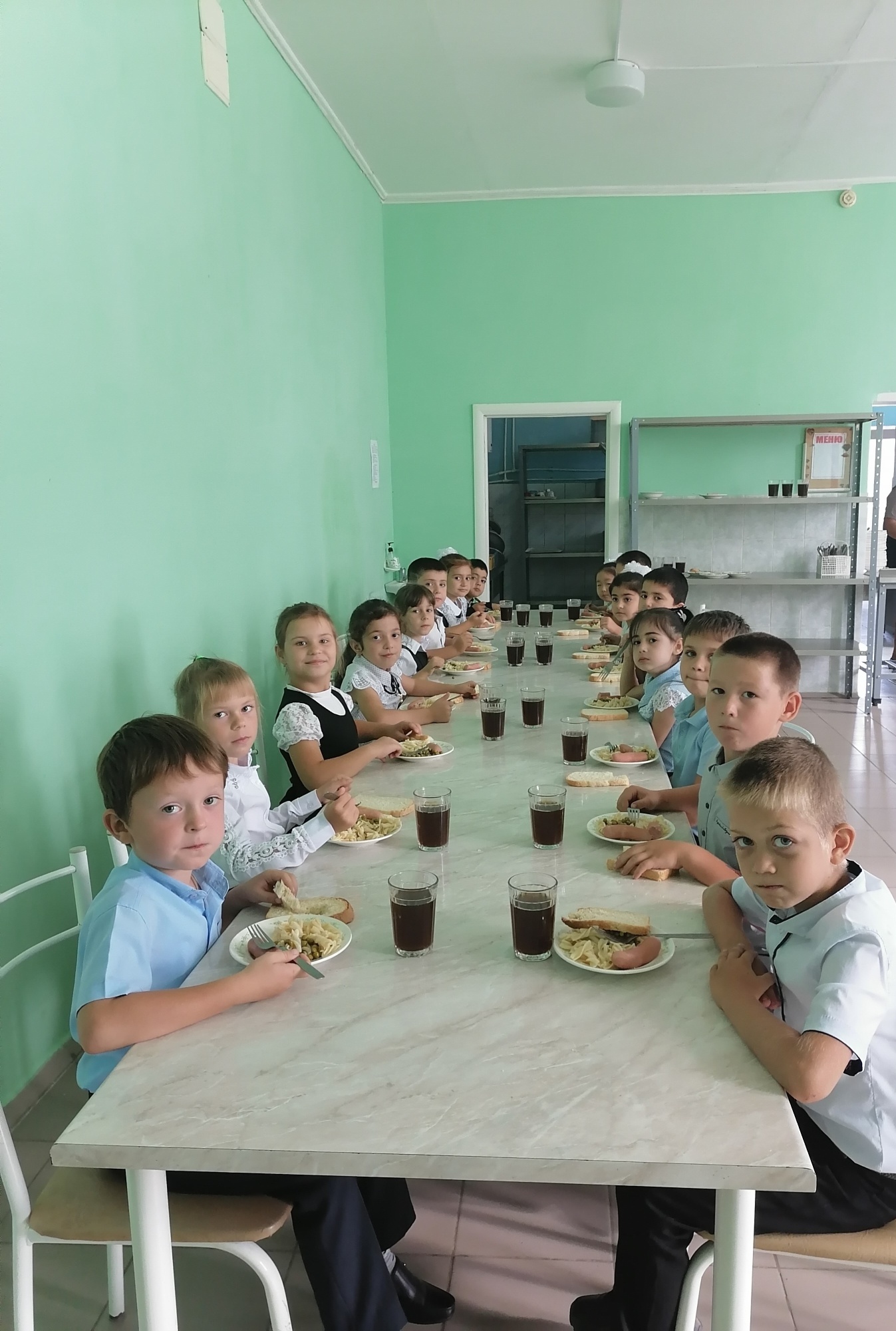 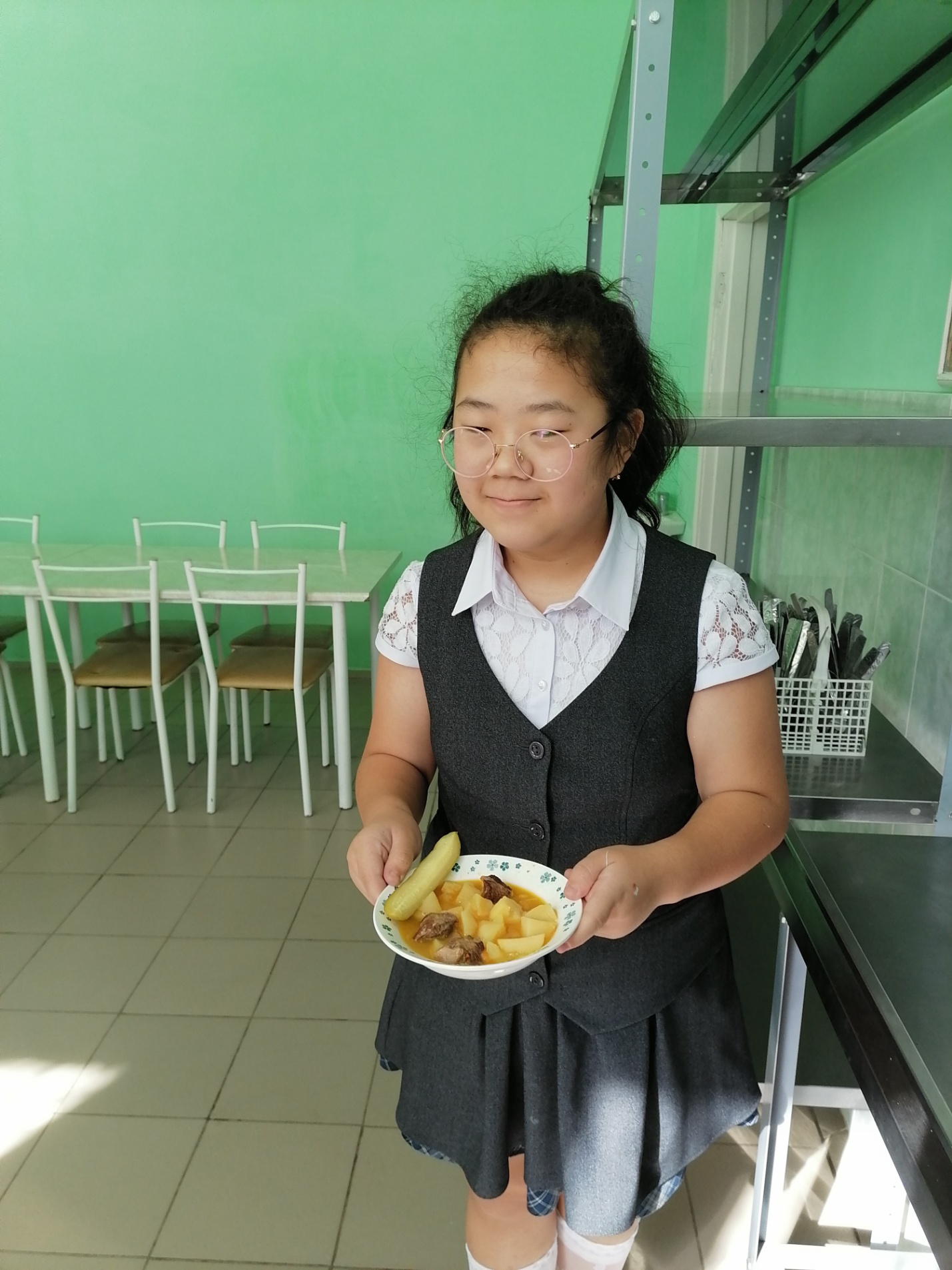 